Gorilla Warfare  VI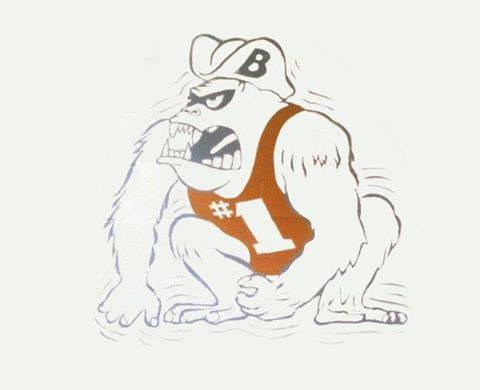 When:  December 20-21 2019Where: Berkmar High School	 405 Pleasant Hill Road	 Lilburn, GA 30047Admission: $12 for Friday and Saturday;  $7 single day admissionTime: 4:30 p.m. on Friday 9:00 AM Start SaturdayWeigh Ins: 2:30 p.m.-3:30 p.m. Friday                    7:00 AM Saturday Cost: 	$200 for JV (first 16 teams)	$250 for V	$400 for Both make checks out to Berkmar HS Takedown ClubVarsity Format: varsity run on track, seeding criteria head to head, state champ, state placer, state qualifier, sectional qualifier, common opponent, common sense JV Format: scramble Saturday onlyAwards: Top 3 Teams (V) receive trophies, and varsity individual medals top four